Ålands lagtings beslut om antagande avLandskapslag om ändring av 4 § landskapslagen om tillämpning i landskapet Åland av lagen om tolkningstjänst för handikappade personer	I enlighet med lagtingets beslut ändras 4 § 1 mom. 3 punkten landskapslagen (2010:99) om tillämpning i landskapet Åland av lagen om tolkningstjänst för handikappade personer som följer:4 §Hänvisningar- - - - - - - - - - - - - - - - - - - - - - - - - - - - - - - - - - - - - - - - - - - - - - - - - - - -	3) lagen om offentlighet i myndigheternas verksamhet (FFS 621/1999) i 24 § tolkningstjänstlagen avse offentlighetslagen (:) för Åland samt- - - - - - - - - - - - - - - - - - - - - - - - - - - - - - - - - - - - - - - - - - - - - - - - - - - -__________________	Denna lag träder i kraft den__________________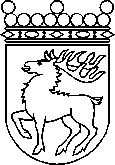 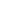 Ålands lagtingBESLUT LTB 60/2021BESLUT LTB 60/2021DatumÄrende2021-03-24LF 8/2020-2021	Mariehamn den 24 mars 2021	Mariehamn den 24 mars 2021Bert Häggblom  talmanBert Häggblom  talmanKatrin Sjögren  vicetalmanRoger Nordlundvicetalman